輔仁大學SPOC影片拍攝規劃計畫書課程規劃為使SPOC課程順利進行，請您填寫本計畫書，不僅能讓您對課程的規劃更為清楚，亦可作為與SPOC團隊討論時的依據。課程簡介課程名稱課程描述 (約100~200字)授課教師 / 系所合授教師 / 系所（若有請先填寫上，無則免）課程預計開在 全人中心 / 系所 （若預計開課在全人中心請說明領域，及您本身是否在全人開課; 若預計開課在系所請說明系所名稱）課程分類□資訊工程　□經營管理　□智慧媒體　□資訊管理　□自然科學□醫療保健　□藝術人文　□生涯規劃　□通識教育　□語文學習線上課程長度 (以週計算)每週拍攝時數 課程規劃 (請填入每週授課的主題，及簡述該週授課內容。表格可自行增加)教學設計課程內容【影片】您想如何呈現授課內容？若拍攝授課影片，您希望以何種形式進行？請勾選(可複選)其他補充：您是否規劃在影片中插入測驗題目？ ○ 是○ 否您是否計劃在授課影片中邀請客座講師？○ 是 (每位講師皆須簽署客座講師協議書)○ 否您的授課影片中是否有其他參與者？ 參與者並非課程內容呈現的主要人物，但仍會出現在影片中。 (例：影片中出現的助教或學生) ○ 是 (每位參與者皆須簽署課程參與協議書)○ 否您是否計劃將手邊已有的教材影片重新進行編輯？若是，請附上現有影片連結，並簡述您要如何編輯影片以適用於SPOC課程的學習者。【教材與活動】您是否會提供其他資源作為輔助或豐富課程內容？(例：PPT簡報、開放式期刊文章、外連網頁、社交媒體、協同合作工具等)課程中，除使用平台討論區外，您是否有規劃其他與學習者的互動方式？(例：Facebook社團活動、Google hangouts遠距即時互動討論)智慧財產權版權/智慧財產權在您的課程中，是否有任何素材(圖片、影片、數據資料、期刊文章等)需經他人授權使用？授課教師義務授課教師與其課程執行團隊應遵循下列義務：課程執行團隊應包含一名行政助理，負責課程經費管控、業務聯繫、素材授權、核銷等事宜。課程內容設計：授課內容需規劃、錄製、編輯為每段約15分鐘的分段影片。設計嚴謹而有趣的課程作業或評量，使學習者能夠測試所學並得到回饋。將作業、評量、簡報及其他課程相關資源上傳至平台。在課程開始日前請準備好一定份量的課程內容：於開課日前      週/日，需上傳      週授課內容。素材授權：若課程內使用有版權之素材，課程執行團隊需自行取得授權，授權書影本交由SPOC團隊存查。版權聲明：請確認課程內容遵守輔仁大學SPOC執行聲明書。身障學習者的學習便利性：請確保身障學習者能夠學習您的授課內容。請口頭描述授課影片內的文字內容或圖示。請同時上傳授課影片簡報檔。請確認作業、評量中必要之圖片都有替代的文字敘述。課程內容發佈：首次發佈課程相關議題(例：評分標準、授課影片或教材、作業或評量)後，應注意論壇討論區內學習者的反應，確保議題確實傳達。課程重複使用性：請確認授課內容能夠在之後的課程中被重複使用，應注意在授課影片中避免涉及特定日期 (例：「作業繳交期限為5月4日星期一」或「今天是一個美麗的夏日」) 。週次本週主題教學目標在結束本週課程學習後，學習者能夠： 1.2.3.在結束本週課程學習後，學習者能夠： 1.2.3.在結束本週課程學習後，學習者能夠： 1.2.3.單元名稱單元名稱單元名稱單元名稱單元名稱單元名稱單元名稱學習活動活動設計策略活動內容說明活動內容說明學習活動學習評量評量策略評量方式說明評量方式說明學習評量如：電腦評量、同儕互評等週次本週主題教學目標在結束本週課程學習後，學習者能夠： 1.2.3.在結束本週課程學習後，學習者能夠： 1.2.3.在結束本週課程學習後，學習者能夠： 1.2.3.單元名稱單元名稱單元名稱單元名稱單元名稱單元名稱單元名稱學習活動活動設計策略活動內容說明活動內容說明學習活動學習評量評量策略評量方式說明評量方式說明學習評量如：電腦評量、同儕互評等□ 出鏡講解動畫□ 訪談/對話式教學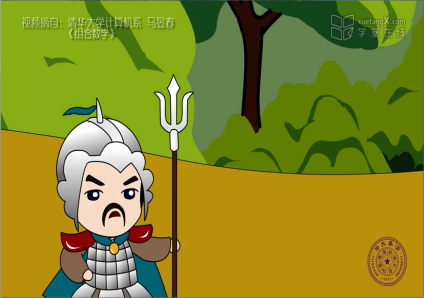 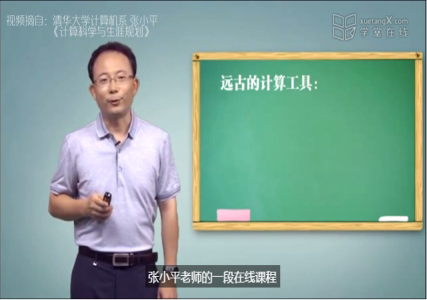 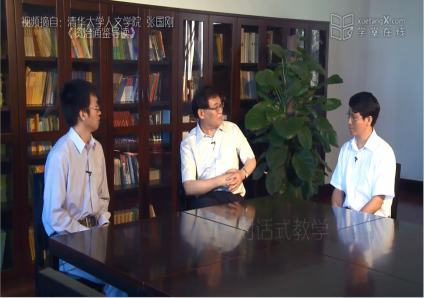 □ 虛實結合□ 實景授課□ 實物示範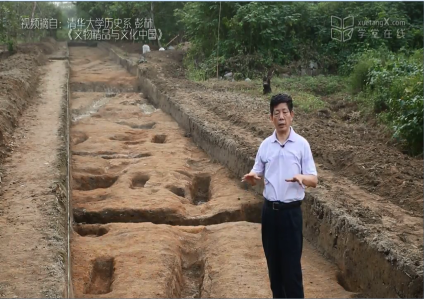 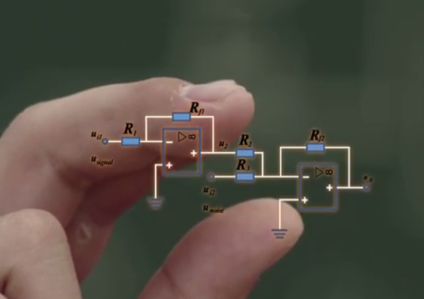 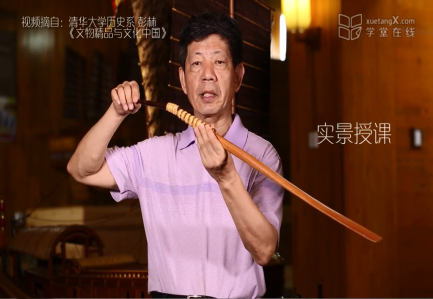 □ 其他請簡述：形式授權人/公司授權金額(預估) 影片國家電影中心10,000元/部，約8部